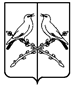 АДМИНИСТРАЦИЯТИШАНСКОГО СЕЛЬСКОГО ПОСЕЛЕНИЯТАЛОВСКОГО МУНИЦИПАЛЬНОГО РАЙОНАВОРОНЕЖСКОЙ ОБЛАСТИПОСТАНОВЛЕНИЕот 11 декабря 2019г. № 75с. Верхняя ТишанкаОб утверждении адресов, находящихся на территории Тишанского сельского поселения Таловского муниципального района Воронежской области в федеральную адресную систему ФИАСВ соответствии с Федеральным законом от 28.12.2013 года № 443-ФЗ «О Федеральной информационной адресной системе и о внесении изменений в Федеральный закон об общих принципах организации местного самоуправления в Российской Федерации», в связи с проведением инвентаризации объектов адресации Федеральной информационной адресной системе на территории Тишанского сельского поселения Таловского муниципального района Воронежской областиП О С Т А Н О В Л Я Е Т:1. Утвердить адрес не жилого здания, сооружения, парка и земельного участка, находящегося на территории Тишанского сельского поселения Таловского муниципального района Воронежской области по результатам проведенной инвентаризации, отсутствующих в Федеральной информационной адресной системе. Подтверждаем, что ниже существующие адреса были присвоены ранее до вступления в силу Постановления Правительства РФ от 19.11.2014 № 1221 «Об утверждении правил присвоения, изменения и аннулирования адресов», согласно приложению.2. Контроль за исполнением настоящего постановления оставляю за собой.Приложениек постановлению администрацииТишанского сельского поселенияот 11.12.2019г № 75Земельный участок, расположенный по адресу: Российская Федерация, Воронежская область, Таловский муниципальный район, с. Верхняя Тишанка, ул. Гагарина, д.2Г.Нежилое здание механическая мастерская, расположенное  по адресу: Российская Федерация, Воронежская область, Таловский муниципальный район, с. Верхняя Тишанка, ул. Гагарина, д.2Г.Земельный участок, расположенный по адресу: Российская Федерация, Воронежская область, Таловский муниципальный район, с. Верхняя Тишанка, ул. Гагарина, д.2В.Нежилое здание, расположенное  по адресу: Российская Федерация, Воронежская область, Таловский муниципальный район, с. Верхняя Тишанка, ул. Гагарина, д.2В.Земельный участок, расположенный по адресу: Российская Федерация, Воронежская область, Таловский муниципальный район, с. Верхняя Тишанка, ул. Гагарина, д.55.Нежилое здание, расположенное  по адресу: Российская Федерация, Воронежская область, Таловский муниципальный район, с. Верхняя Тишанка, ул. Гагарина, д.55.Земельный участок, расположенный по адресу: Российская Федерация, Воронежская область, Таловский муниципальный район, с. Верхняя Тишанка, ул. Центральная, д.21А.Нежилое здание, расположенное  по адресу: Российская Федерация, Воронежская область, Таловский муниципальный район, с. Верхняя Тишанка, ул. Центральная, д.21А.Земельный участок, расположенный по адресу: Российская Федерация, Воронежская область, Таловский муниципальный район, с. Верхняя Тишанка, ул. Центральная, д.11.Нежилое здание, расположенное  по адресу: Российская Федерация, Воронежская область, Таловский муниципальный район, с. Верхняя Тишанка, ул. Центральная, д.11.Земельный участок, расположенный по адресу: Российская Федерация, Воронежская область, Таловский муниципальный район, с. Верхняя Тишанка, ул. Центральная, д.2А.Нежилое здание, расположенное  по адресу: Российская Федерация, Воронежская область, Таловский муниципальный район, с. Верхняя Тишанка, ул. Центральная, д.2А.Земельный участок, расположенный по адресу: Российская Федерация, Воронежская область, Таловский муниципальный район, с. Верхняя Тишанка, ул. Центральная, д.2Б.Нежилое здание, расположенное  по адресу: Российская Федерация, Воронежская область, Таловский муниципальный район, с. Верхняя Тишанка, ул. Центральная, д.2Б.Земельный участок, расположенный по адресу: Российская Федерация, Воронежская область, Таловский муниципальный район, с. Верхняя Тишанка, ул. Центральная, д.19Б.Нежилое здание, расположенное  по адресу: Российская Федерация, Воронежская область, Таловский муниципальный район, с. Верхняя Тишанка, ул. Центральная, д.19Б.Земельный участок, расположенный по адресу: Российская Федерация, Воронежская область, Таловский муниципальный район, с. Верхняя Тишанка, ул. Чеснокова, д.76А.Нежилое здание, расположенное  по адресу: Российская Федерация, Воронежская область, Таловский муниципальный район, с. Верхняя Тишанка, ул. Чеснокова, д.76А.Земельный участок, расположенный по адресу: Российская Федерация, Воронежская область, Таловский муниципальный район, с. Верхняя Тишанка, ул. Центральная, д.82А.Нежилое здание, расположенное  по адресу: Российская Федерация, Воронежская область, Таловский муниципальный район, с. Верхняя Тишанка, ул. Центральная, д.82А.Земельный участок, расположенный по адресу: Российская Федерация, Воронежская область, Таловский муниципальный район, с. Верхняя Тишанка, ул. Центральная, д.3Б.Нежилое здание, храм, расположенное  по адресу: Российская Федерация, Воронежская область, Таловский муниципальный район, с. Верхняя Тишанка, ул. Центральная, д.3Б.Земельный участок, расположенный по адресу: Российская Федерация, Воронежская область, Таловский муниципальный район, с. Верхняя Тишанка, ул. Чеснокова, д.70А.Нежилое здание, расположенное  по адресу: Российская Федерация, Воронежская область, Таловский муниципальный район, с. Верхняя Тишанка, ул. Чеснокова, д.70А.Земельный участок, расположенный по адресу: Российская Федерация, Воронежская область, Таловский муниципальный район, с. Верхняя Тишанка, ул. Центральная, д.5А.Нежилое здание, расположенное  по адресу: Российская Федерация, Воронежская область, Таловский муниципальный район, с. Верхняя Тишанка, ул. Центральная, д.5А.Земельный участок, расположенный по адресу: Российская Федерация, Воронежская область, Таловский муниципальный район, с. Верхняя Тишанка, ул. Проезжая, д.29.Нежилое здание, расположенное  по адресу: Российская Федерация, Воронежская область, Таловский муниципальный район, с. Верхняя Тишанка, ул. Проезжая, д.29.Земельный участок, расположенный по адресу: Российская Федерация, Воронежская область, Таловский муниципальный район, с. Верхняя Тишанка, ул. Проезжая, д.27.Нежилое здание, расположенное  по адресу: Российская Федерация, Воронежская область, Таловский муниципальный район, с. Верхняя Тишанка, ул. Проезжая, д.27.Земельный участок, расположенный по адресу: Российская Федерация, Воронежская область, Таловский муниципальный район, с. Верхняя Тишанка, ул. Гагарина, д.1В.Нежилое здание, расположенное  по адресу: Российская Федерация, Воронежская область, Таловский муниципальный район, с. Верхняя Тишанка, ул. Гагарина, д.1В.Земельный участок, расположенный по адресу: Российская Федерация, Воронежская область, Таловский муниципальный район, с. Верхняя Тишанка, ул. Гагарина, д.8.Нежилое здание, расположенное  по адресу: Российская Федерация, Воронежская область, Таловский муниципальный район, с. Верхняя Тишанка, ул. Гагарина, д.8.Земельный участок, расположенный по адресу: Российская Федерация, Воронежская область, Таловский муниципальный район, с. Верхняя Тишанка, ул. Гагарина, д.1Г.Нежилое здание, расположенное  по адресу: Российская Федерация, Воронежская область, Таловский муниципальный район, с. Верхняя Тишанка, ул. Гагарина, д.1Г.Земельный участок, расположенный по адресу: Российская Федерация, Воронежская область, Таловский муниципальный район, с. Верхняя Тишанка, ул. Чеснокова, д.25А.Нежилое здание, расположенное  по адресу: Российская Федерация, Воронежская область, Таловский муниципальный район, с. Верхняя Тишанка, ул. Чеснокова, д.25А.Сооружение, расположенное  по адресу: Российская Федерация, Воронежская область, Таловский муниципальный район, с. Бирюч.Глава Тишанского сельского поселения Казьмин А.Н.